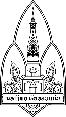 แบบขอรับการสนับสนุนค่าใช้จ่ายและค่าตอบแทนในการตีพิมพ์ผลงานวิจัยในวารสารแบบขอรับการสนับสนุนค่าใช้จ่ายและค่าตอบแทนในการตีพิมพ์ผลงานวิจัยในวารสารแบบขอรับการสนับสนุนค่าใช้จ่ายและค่าตอบแทนในการตีพิมพ์ผลงานวิจัยในวารสารแบบขอรับการสนับสนุนค่าใช้จ่ายและค่าตอบแทนในการตีพิมพ์ผลงานวิจัยในวารสารแบบขอรับการสนับสนุนค่าใช้จ่ายและค่าตอบแทนในการตีพิมพ์ผลงานวิจัยในวารสารแบบขอรับการสนับสนุนค่าใช้จ่ายและค่าตอบแทนในการตีพิมพ์ผลงานวิจัยในวารสารแบบขอรับการสนับสนุนค่าใช้จ่ายและค่าตอบแทนในการตีพิมพ์ผลงานวิจัยในวารสารแบบขอรับการสนับสนุนค่าใช้จ่ายและค่าตอบแทนในการตีพิมพ์ผลงานวิจัยในวารสารแบบขอรับการสนับสนุนค่าใช้จ่ายและค่าตอบแทนในการตีพิมพ์ผลงานวิจัยในวารสารแบบขอรับการสนับสนุนค่าใช้จ่ายและค่าตอบแทนในการตีพิมพ์ผลงานวิจัยในวารสารแบบขอรับการสนับสนุนค่าใช้จ่ายและค่าตอบแทนในการตีพิมพ์ผลงานวิจัยในวารสารแบบขอรับการสนับสนุนค่าใช้จ่ายและค่าตอบแทนในการตีพิมพ์ผลงานวิจัยในวารสารแบบขอรับการสนับสนุนค่าใช้จ่ายและค่าตอบแทนในการตีพิมพ์ผลงานวิจัยในวารสารแบบขอรับการสนับสนุนค่าใช้จ่ายและค่าตอบแทนในการตีพิมพ์ผลงานวิจัยในวารสารแบบขอรับการสนับสนุนค่าใช้จ่ายและค่าตอบแทนในการตีพิมพ์ผลงานวิจัยในวารสารแบบขอรับการสนับสนุนค่าใช้จ่ายและค่าตอบแทนในการตีพิมพ์ผลงานวิจัยในวารสารแบบขอรับการสนับสนุนค่าใช้จ่ายและค่าตอบแทนในการตีพิมพ์ผลงานวิจัยในวารสารแบบขอรับการสนับสนุนค่าใช้จ่ายและค่าตอบแทนในการตีพิมพ์ผลงานวิจัยในวารสารส่วนงาน ……………………………………………………………………………………………….ส่วนงาน ……………………………………………………………………………………………….ส่วนงาน ……………………………………………………………………………………………….ส่วนงาน ……………………………………………………………………………………………….ส่วนงาน ……………………………………………………………………………………………….ส่วนงาน ……………………………………………………………………………………………….ส่วนงาน ……………………………………………………………………………………………….ส่วนงาน ……………………………………………………………………………………………….ส่วนงาน ……………………………………………………………………………………………….ส่วนงาน ……………………………………………………………………………………………….ส่วนงาน ……………………………………………………………………………………………….ส่วนงาน ……………………………………………………………………………………………….ส่วนงาน ……………………………………………………………………………………………….ส่วนงาน ……………………………………………………………………………………………….โทร. ………………………………………………………โทร. ………………………………………………………โทร. ………………………………………………………โทร. ………………………………………………………โทร. ………………………………………………………โทร. ………………………………………………………ที่ อว …………………………………………………………………………ที่ อว …………………………………………………………………………ที่ อว …………………………………………………………………………ที่ อว …………………………………………………………………………ที่ อว …………………………………………………………………………ที่ อว …………………………………………………………………………ที่ อว …………………………………………………………………………ที่ อว …………………………………………………………………………ที่ อว …………………………………………………………………………ที่ อว …………………………………………………………………………วันที่ ………………………………………………………………วันที่ ………………………………………………………………วันที่ ………………………………………………………………วันที่ ………………………………………………………………วันที่ ………………………………………………………………วันที่ ………………………………………………………………วันที่ ………………………………………………………………วันที่ ………………………………………………………………วันที่ ………………………………………………………………วันที่ ………………………………………………………………เรื่องขออนุมัติเบิกจ่ายเงินค่าธรรมเนียมการตีพิมพ์/ค่าตอบแทนผู้เชี่ยวชาญทางภาษาต่างประเทศ/เงินตอบแทนผลงานที่ได้รับการตีพิมพ์ขออนุมัติเบิกจ่ายเงินค่าธรรมเนียมการตีพิมพ์/ค่าตอบแทนผู้เชี่ยวชาญทางภาษาต่างประเทศ/เงินตอบแทนผลงานที่ได้รับการตีพิมพ์ขออนุมัติเบิกจ่ายเงินค่าธรรมเนียมการตีพิมพ์/ค่าตอบแทนผู้เชี่ยวชาญทางภาษาต่างประเทศ/เงินตอบแทนผลงานที่ได้รับการตีพิมพ์ขออนุมัติเบิกจ่ายเงินค่าธรรมเนียมการตีพิมพ์/ค่าตอบแทนผู้เชี่ยวชาญทางภาษาต่างประเทศ/เงินตอบแทนผลงานที่ได้รับการตีพิมพ์ขออนุมัติเบิกจ่ายเงินค่าธรรมเนียมการตีพิมพ์/ค่าตอบแทนผู้เชี่ยวชาญทางภาษาต่างประเทศ/เงินตอบแทนผลงานที่ได้รับการตีพิมพ์ขออนุมัติเบิกจ่ายเงินค่าธรรมเนียมการตีพิมพ์/ค่าตอบแทนผู้เชี่ยวชาญทางภาษาต่างประเทศ/เงินตอบแทนผลงานที่ได้รับการตีพิมพ์ขออนุมัติเบิกจ่ายเงินค่าธรรมเนียมการตีพิมพ์/ค่าตอบแทนผู้เชี่ยวชาญทางภาษาต่างประเทศ/เงินตอบแทนผลงานที่ได้รับการตีพิมพ์ขออนุมัติเบิกจ่ายเงินค่าธรรมเนียมการตีพิมพ์/ค่าตอบแทนผู้เชี่ยวชาญทางภาษาต่างประเทศ/เงินตอบแทนผลงานที่ได้รับการตีพิมพ์ขออนุมัติเบิกจ่ายเงินค่าธรรมเนียมการตีพิมพ์/ค่าตอบแทนผู้เชี่ยวชาญทางภาษาต่างประเทศ/เงินตอบแทนผลงานที่ได้รับการตีพิมพ์ขออนุมัติเบิกจ่ายเงินค่าธรรมเนียมการตีพิมพ์/ค่าตอบแทนผู้เชี่ยวชาญทางภาษาต่างประเทศ/เงินตอบแทนผลงานที่ได้รับการตีพิมพ์ขออนุมัติเบิกจ่ายเงินค่าธรรมเนียมการตีพิมพ์/ค่าตอบแทนผู้เชี่ยวชาญทางภาษาต่างประเทศ/เงินตอบแทนผลงานที่ได้รับการตีพิมพ์ขออนุมัติเบิกจ่ายเงินค่าธรรมเนียมการตีพิมพ์/ค่าตอบแทนผู้เชี่ยวชาญทางภาษาต่างประเทศ/เงินตอบแทนผลงานที่ได้รับการตีพิมพ์ขออนุมัติเบิกจ่ายเงินค่าธรรมเนียมการตีพิมพ์/ค่าตอบแทนผู้เชี่ยวชาญทางภาษาต่างประเทศ/เงินตอบแทนผลงานที่ได้รับการตีพิมพ์ขออนุมัติเบิกจ่ายเงินค่าธรรมเนียมการตีพิมพ์/ค่าตอบแทนผู้เชี่ยวชาญทางภาษาต่างประเทศ/เงินตอบแทนผลงานที่ได้รับการตีพิมพ์ขออนุมัติเบิกจ่ายเงินค่าธรรมเนียมการตีพิมพ์/ค่าตอบแทนผู้เชี่ยวชาญทางภาษาต่างประเทศ/เงินตอบแทนผลงานที่ได้รับการตีพิมพ์ขออนุมัติเบิกจ่ายเงินค่าธรรมเนียมการตีพิมพ์/ค่าตอบแทนผู้เชี่ยวชาญทางภาษาต่างประเทศ/เงินตอบแทนผลงานที่ได้รับการตีพิมพ์ขออนุมัติเบิกจ่ายเงินค่าธรรมเนียมการตีพิมพ์/ค่าตอบแทนผู้เชี่ยวชาญทางภาษาต่างประเทศ/เงินตอบแทนผลงานที่ได้รับการตีพิมพ์ขออนุมัติเบิกจ่ายเงินค่าธรรมเนียมการตีพิมพ์/ค่าตอบแทนผู้เชี่ยวชาญทางภาษาต่างประเทศ/เงินตอบแทนผลงานที่ได้รับการตีพิมพ์ขออนุมัติเบิกจ่ายเงินค่าธรรมเนียมการตีพิมพ์/ค่าตอบแทนผู้เชี่ยวชาญทางภาษาต่างประเทศ/เงินตอบแทนผลงานที่ได้รับการตีพิมพ์ เรียน	  รองอธิการบดีฝ่ายวิจัยและบัณฑิตศึกษา   เรียน	  รองอธิการบดีฝ่ายวิจัยและบัณฑิตศึกษา   เรียน	  รองอธิการบดีฝ่ายวิจัยและบัณฑิตศึกษา   เรียน	  รองอธิการบดีฝ่ายวิจัยและบัณฑิตศึกษา   เรียน	  รองอธิการบดีฝ่ายวิจัยและบัณฑิตศึกษา   เรียน	  รองอธิการบดีฝ่ายวิจัยและบัณฑิตศึกษา   เรียน	  รองอธิการบดีฝ่ายวิจัยและบัณฑิตศึกษา  ผ่านคณบดีคณะผ่านคณบดีคณะผ่านคณบดีคณะผ่านคณบดีคณะผ่านคณบดีคณะผ่านคณบดีคณะผ่านคณบดีคณะผ่านคณบดีคณะผ่านคณบดีคณะผ่านคณบดีคณะผ่านคณบดีคณะผ่านคณบดีคณะผ่านคณบดีคณะด้วยข้าพเจ้า …………………………………………………………ด้วยข้าพเจ้า …………………………………………………………ด้วยข้าพเจ้า …………………………………………………………ด้วยข้าพเจ้า …………………………………………………………ด้วยข้าพเจ้า …………………………………………………………ด้วยข้าพเจ้า …………………………………………………………ด้วยข้าพเจ้า …………………………………………………………ด้วยข้าพเจ้า …………………………………………………………ตำแหน่ง อาจารย์/ ผู้ช่วยศาสตราจารย์/ รองศาสตราจารย์/ ศาสตราจารย์ตำแหน่ง อาจารย์/ ผู้ช่วยศาสตราจารย์/ รองศาสตราจารย์/ ศาสตราจารย์ตำแหน่ง อาจารย์/ ผู้ช่วยศาสตราจารย์/ รองศาสตราจารย์/ ศาสตราจารย์ตำแหน่ง อาจารย์/ ผู้ช่วยศาสตราจารย์/ รองศาสตราจารย์/ ศาสตราจารย์ตำแหน่ง อาจารย์/ ผู้ช่วยศาสตราจารย์/ รองศาสตราจารย์/ ศาสตราจารย์ตำแหน่ง อาจารย์/ ผู้ช่วยศาสตราจารย์/ รองศาสตราจารย์/ ศาสตราจารย์ตำแหน่ง อาจารย์/ ผู้ช่วยศาสตราจารย์/ รองศาสตราจารย์/ ศาสตราจารย์ตำแหน่ง อาจารย์/ ผู้ช่วยศาสตราจารย์/ รองศาสตราจารย์/ ศาสตราจารย์ตำแหน่ง อาจารย์/ ผู้ช่วยศาสตราจารย์/ รองศาสตราจารย์/ ศาสตราจารย์ตำแหน่ง อาจารย์/ ผู้ช่วยศาสตราจารย์/ รองศาสตราจารย์/ ศาสตราจารย์ตำแหน่ง อาจารย์/ ผู้ช่วยศาสตราจารย์/ รองศาสตราจารย์/ ศาสตราจารย์ตำแหน่ง อาจารย์/ ผู้ช่วยศาสตราจารย์/ รองศาสตราจารย์/ ศาสตราจารย์ตำแหน่ง อาจารย์/ ผู้ช่วยศาสตราจารย์/ รองศาสตราจารย์/ ศาสตราจารย์  ผู้เป็นชื่อแรก (first author)     ผู้เป็นชื่อแรก (first author)     ผู้เป็นชื่อแรก (first author)     ผู้จัดทำบทความต้นฉบับ (corresponding author)  ผู้จัดทำบทความต้นฉบับ (corresponding author)  ผู้จัดทำบทความต้นฉบับ (corresponding author)  ผู้จัดทำบทความต้นฉบับ (corresponding author)  ผู้จัดทำบทความต้นฉบับ (corresponding author)  ผู้จัดทำบทความต้นฉบับ (corresponding author)  ผู้จัดทำบทความต้นฉบับ (corresponding author)  ผู้จัดทำบทความต้นฉบับ (corresponding author)  ผู้จัดทำบทความต้นฉบับ (corresponding author)  ผู้จัดทำบทความต้นฉบับ (corresponding author)  ผู้จัดทำบทความต้นฉบับ (corresponding author)  ผู้จัดทำบทความต้นฉบับ (corresponding author)  ผู้จัดทำบทความต้นฉบับ (corresponding author)  ผู้ร่วมเขียนบทความ (Co-author)*  ผู้ร่วมเขียนบทความ (Co-author)*  ผู้ร่วมเขียนบทความ (Co-author)*  ผู้ร่วมเขียนบทความ (Co-author)*  นักวิจัยพี่เลี้ยงนักวิจัยใหม่  นักวิจัยพี่เลี้ยงนักวิจัยใหม่  นักวิจัยพี่เลี้ยงนักวิจัยใหม่ได้จัดทำบทความ เรื่อง (ภาษาอังกฤษ) .............................................................................................................................................................ได้จัดทำบทความ เรื่อง (ภาษาอังกฤษ) .............................................................................................................................................................ได้จัดทำบทความ เรื่อง (ภาษาอังกฤษ) .............................................................................................................................................................ได้จัดทำบทความ เรื่อง (ภาษาอังกฤษ) .............................................................................................................................................................ได้จัดทำบทความ เรื่อง (ภาษาอังกฤษ) .............................................................................................................................................................ได้จัดทำบทความ เรื่อง (ภาษาอังกฤษ) .............................................................................................................................................................ได้จัดทำบทความ เรื่อง (ภาษาอังกฤษ) .............................................................................................................................................................ได้จัดทำบทความ เรื่อง (ภาษาอังกฤษ) .............................................................................................................................................................ได้จัดทำบทความ เรื่อง (ภาษาอังกฤษ) .............................................................................................................................................................ได้จัดทำบทความ เรื่อง (ภาษาอังกฤษ) .............................................................................................................................................................ได้จัดทำบทความ เรื่อง (ภาษาอังกฤษ) .............................................................................................................................................................ได้จัดทำบทความ เรื่อง (ภาษาอังกฤษ) .............................................................................................................................................................ได้จัดทำบทความ เรื่อง (ภาษาอังกฤษ) .............................................................................................................................................................ได้จัดทำบทความ เรื่อง (ภาษาอังกฤษ) .............................................................................................................................................................ได้จัดทำบทความ เรื่อง (ภาษาอังกฤษ) .............................................................................................................................................................ได้จัดทำบทความ เรื่อง (ภาษาอังกฤษ) .............................................................................................................................................................ได้จัดทำบทความ เรื่อง (ภาษาอังกฤษ) .............................................................................................................................................................ได้จัดทำบทความ เรื่อง (ภาษาอังกฤษ) .............................................................................................................................................................ได้จัดทำบทความ เรื่อง (ภาษาอังกฤษ) .............................................................................................................................................................ได้จัดทำบทความ เรื่อง (ภาษาอังกฤษ) .............................................................................................................................................................ซึ่งตีพิมพ์ในวารสาร (ชื่อวารสาร) ..........................................................................................................................................................ซึ่งตีพิมพ์ในวารสาร (ชื่อวารสาร) ..........................................................................................................................................................ซึ่งตีพิมพ์ในวารสาร (ชื่อวารสาร) ..........................................................................................................................................................ซึ่งตีพิมพ์ในวารสาร (ชื่อวารสาร) ..........................................................................................................................................................ซึ่งตีพิมพ์ในวารสาร (ชื่อวารสาร) ..........................................................................................................................................................ซึ่งตีพิมพ์ในวารสาร (ชื่อวารสาร) ..........................................................................................................................................................ซึ่งตีพิมพ์ในวารสาร (ชื่อวารสาร) ..........................................................................................................................................................ซึ่งตีพิมพ์ในวารสาร (ชื่อวารสาร) ..........................................................................................................................................................ซึ่งตีพิมพ์ในวารสาร (ชื่อวารสาร) ..........................................................................................................................................................ซึ่งตีพิมพ์ในวารสาร (ชื่อวารสาร) ..........................................................................................................................................................ซึ่งตีพิมพ์ในวารสาร (ชื่อวารสาร) ..........................................................................................................................................................ซึ่งตีพิมพ์ในวารสาร (ชื่อวารสาร) ..........................................................................................................................................................ซึ่งตีพิมพ์ในวารสาร (ชื่อวารสาร) ..........................................................................................................................................................ซึ่งตีพิมพ์ในวารสาร (ชื่อวารสาร) ..........................................................................................................................................................ซึ่งตีพิมพ์ในวารสาร (ชื่อวารสาร) ..........................................................................................................................................................ซึ่งตีพิมพ์ในวารสาร (ชื่อวารสาร) ..........................................................................................................................................................ซึ่งตีพิมพ์ในวารสาร (ชื่อวารสาร) ..........................................................................................................................................................ซึ่งตีพิมพ์ในวารสาร (ชื่อวารสาร) ..........................................................................................................................................................ซึ่งตีพิมพ์ในวารสาร (ชื่อวารสาร) ..........................................................................................................................................................ซึ่งตีพิมพ์ในวารสาร (ชื่อวารสาร) ..........................................................................................................................................................ฉบับที่......... หน้าที่.................... เดือน ................ ปี ....................ฉบับที่......... หน้าที่.................... เดือน ................ ปี ....................ฉบับที่......... หน้าที่.................... เดือน ................ ปี ....................ฉบับที่......... หน้าที่.................... เดือน ................ ปี ....................ฉบับที่......... หน้าที่.................... เดือน ................ ปี ....................ฉบับที่......... หน้าที่.................... เดือน ................ ปี ....................ฉบับที่......... หน้าที่.................... เดือน ................ ปี ....................ฉบับที่......... หน้าที่.................... เดือน ................ ปี ....................ฉบับที่......... หน้าที่.................... เดือน ................ ปี ....................ฉบับที่......... หน้าที่.................... เดือน ................ ปี ....................ฉบับที่......... หน้าที่.................... เดือน ................ ปี ....................     อยู่ในฐานข้อมูล    ISI       Scopus     อยู่ในฐานข้อมูล    ISI       Scopus     อยู่ในฐานข้อมูล    ISI       Scopus     อยู่ในฐานข้อมูล    ISI       Scopus     อยู่ในฐานข้อมูล    ISI       Scopus     อยู่ในฐานข้อมูล    ISI       Scopus     อยู่ในฐานข้อมูล    ISI       Scopus     อยู่ในฐานข้อมูล    ISI       Scopus     อยู่ในฐานข้อมูล    ISI       Scopus นิพนธ์ต้นฉบับงานวิจัย (original research article) นิพนธ์ต้นฉบับงานวิจัย (original research article) นิพนธ์ต้นฉบับงานวิจัย (original research article) นิพนธ์ต้นฉบับงานวิจัย (original research article) นิพนธ์ต้นฉบับงานวิจัย (original research article) นิพนธ์ต้นฉบับงานวิจัย (original research article) นิพนธ์ต้นฉบับงานวิจัย (original research article) นิพนธ์ต้นฉบับงานวิจัย (original research article) บทความทบทวนวรรณกรรม หรือนิพนธ์ปริทัศน์ (review article) บทความทบทวนวรรณกรรม หรือนิพนธ์ปริทัศน์ (review article) บทความทบทวนวรรณกรรม หรือนิพนธ์ปริทัศน์ (review article) บทความทบทวนวรรณกรรม หรือนิพนธ์ปริทัศน์ (review article) บทความทบทวนวรรณกรรม หรือนิพนธ์ปริทัศน์ (review article) บทความทบทวนวรรณกรรม หรือนิพนธ์ปริทัศน์ (review article) บทความทบทวนวรรณกรรม หรือนิพนธ์ปริทัศน์ (review article) บทความทบทวนวรรณกรรม หรือนิพนธ์ปริทัศน์ (review article) บทความทบทวนวรรณกรรม หรือนิพนธ์ปริทัศน์ (review article) บทความทบทวนวรรณกรรม หรือนิพนธ์ปริทัศน์ (review article) บทความทบทวนวรรณกรรม หรือนิพนธ์ปริทัศน์ (review article) บทความทบทวนวรรณกรรม หรือนิพนธ์ปริทัศน์ (review article) Short communication/   Research note/ Letter/ Case report Short communication/   Research note/ Letter/ Case report Short communication/   Research note/ Letter/ Case report Short communication/   Research note/ Letter/ Case report Short communication/   Research note/ Letter/ Case report Short communication/   Research note/ Letter/ Case report Short communication/   Research note/ Letter/ Case report Short communication/   Research note/ Letter/ Case report Short communication/   Research note/ Letter/ Case report Short communication/   Research note/ Letter/ Case report Short communication/   Research note/ Letter/ Case report Short communication/   Research note/ Letter/ Case reportโดยมีผู้ร่วมเขียนสังกัดมหาวิทยาลัยขอนแก่น จำนวน ………….…. คน (นับเฉพาะสายผู้สอน)โดยมีผู้ร่วมเขียนสังกัดมหาวิทยาลัยขอนแก่น จำนวน ………….…. คน (นับเฉพาะสายผู้สอน)โดยมีผู้ร่วมเขียนสังกัดมหาวิทยาลัยขอนแก่น จำนวน ………….…. คน (นับเฉพาะสายผู้สอน)โดยมีผู้ร่วมเขียนสังกัดมหาวิทยาลัยขอนแก่น จำนวน ………….…. คน (นับเฉพาะสายผู้สอน)โดยมีผู้ร่วมเขียนสังกัดมหาวิทยาลัยขอนแก่น จำนวน ………….…. คน (นับเฉพาะสายผู้สอน)โดยมีผู้ร่วมเขียนสังกัดมหาวิทยาลัยขอนแก่น จำนวน ………….…. คน (นับเฉพาะสายผู้สอน)โดยมีผู้ร่วมเขียนสังกัดมหาวิทยาลัยขอนแก่น จำนวน ………….…. คน (นับเฉพาะสายผู้สอน)โดยมีผู้ร่วมเขียนสังกัดมหาวิทยาลัยขอนแก่น จำนวน ………….…. คน (นับเฉพาะสายผู้สอน)โดยมีผู้ร่วมเขียนสังกัดมหาวิทยาลัยขอนแก่น จำนวน ………….…. คน (นับเฉพาะสายผู้สอน)โดยมีผู้ร่วมเขียนสังกัดมหาวิทยาลัยขอนแก่น จำนวน ………….…. คน (นับเฉพาะสายผู้สอน)โดยมีผู้ร่วมเขียนสังกัดมหาวิทยาลัยขอนแก่น จำนวน ………….…. คน (นับเฉพาะสายผู้สอน)โดยมีผู้ร่วมเขียนสังกัดมหาวิทยาลัยขอนแก่น จำนวน ………….…. คน (นับเฉพาะสายผู้สอน)โดยมีผู้ร่วมเขียนสังกัดมหาวิทยาลัยขอนแก่น จำนวน ………….…. คน (นับเฉพาะสายผู้สอน)จากจำนวนผู้ร่วมเขียนบทความทั้งหมด ......................... คน (นับทุกคน)จากจำนวนผู้ร่วมเขียนบทความทั้งหมด ......................... คน (นับทุกคน)จากจำนวนผู้ร่วมเขียนบทความทั้งหมด ......................... คน (นับทุกคน)จากจำนวนผู้ร่วมเขียนบทความทั้งหมด ......................... คน (นับทุกคน)จากจำนวนผู้ร่วมเขียนบทความทั้งหมด ......................... คน (นับทุกคน)จากจำนวนผู้ร่วมเขียนบทความทั้งหมด ......................... คน (นับทุกคน)จากจำนวนผู้ร่วมเขียนบทความทั้งหมด ......................... คน (นับทุกคน)จากจำนวนผู้ร่วมเขียนบทความทั้งหมด ......................... คน (นับทุกคน)จากจำนวนผู้ร่วมเขียนบทความทั้งหมด ......................... คน (นับทุกคน)จากจำนวนผู้ร่วมเขียนบทความทั้งหมด ......................... คน (นับทุกคน)จากจำนวนผู้ร่วมเขียนบทความทั้งหมด ......................... คน (นับทุกคน)จากจำนวนผู้ร่วมเขียนบทความทั้งหมด ......................... คน (นับทุกคน)จากจำนวนผู้ร่วมเขียนบทความทั้งหมด ......................... คน (นับทุกคน)ใคร่ขอเบิกจ่ายเงินค่าใช้จ่ายในการตีพิมพ์ผลงานวิจัย ตามประกาศมหาวิทยาลัยขอนแก่น ฉบับที่ 2277/ 2560 ดังนี้ใคร่ขอเบิกจ่ายเงินค่าใช้จ่ายในการตีพิมพ์ผลงานวิจัย ตามประกาศมหาวิทยาลัยขอนแก่น ฉบับที่ 2277/ 2560 ดังนี้ใคร่ขอเบิกจ่ายเงินค่าใช้จ่ายในการตีพิมพ์ผลงานวิจัย ตามประกาศมหาวิทยาลัยขอนแก่น ฉบับที่ 2277/ 2560 ดังนี้ใคร่ขอเบิกจ่ายเงินค่าใช้จ่ายในการตีพิมพ์ผลงานวิจัย ตามประกาศมหาวิทยาลัยขอนแก่น ฉบับที่ 2277/ 2560 ดังนี้ใคร่ขอเบิกจ่ายเงินค่าใช้จ่ายในการตีพิมพ์ผลงานวิจัย ตามประกาศมหาวิทยาลัยขอนแก่น ฉบับที่ 2277/ 2560 ดังนี้ใคร่ขอเบิกจ่ายเงินค่าใช้จ่ายในการตีพิมพ์ผลงานวิจัย ตามประกาศมหาวิทยาลัยขอนแก่น ฉบับที่ 2277/ 2560 ดังนี้ใคร่ขอเบิกจ่ายเงินค่าใช้จ่ายในการตีพิมพ์ผลงานวิจัย ตามประกาศมหาวิทยาลัยขอนแก่น ฉบับที่ 2277/ 2560 ดังนี้ใคร่ขอเบิกจ่ายเงินค่าใช้จ่ายในการตีพิมพ์ผลงานวิจัย ตามประกาศมหาวิทยาลัยขอนแก่น ฉบับที่ 2277/ 2560 ดังนี้ใคร่ขอเบิกจ่ายเงินค่าใช้จ่ายในการตีพิมพ์ผลงานวิจัย ตามประกาศมหาวิทยาลัยขอนแก่น ฉบับที่ 2277/ 2560 ดังนี้ใคร่ขอเบิกจ่ายเงินค่าใช้จ่ายในการตีพิมพ์ผลงานวิจัย ตามประกาศมหาวิทยาลัยขอนแก่น ฉบับที่ 2277/ 2560 ดังนี้ใคร่ขอเบิกจ่ายเงินค่าใช้จ่ายในการตีพิมพ์ผลงานวิจัย ตามประกาศมหาวิทยาลัยขอนแก่น ฉบับที่ 2277/ 2560 ดังนี้ใคร่ขอเบิกจ่ายเงินค่าใช้จ่ายในการตีพิมพ์ผลงานวิจัย ตามประกาศมหาวิทยาลัยขอนแก่น ฉบับที่ 2277/ 2560 ดังนี้ใคร่ขอเบิกจ่ายเงินค่าใช้จ่ายในการตีพิมพ์ผลงานวิจัย ตามประกาศมหาวิทยาลัยขอนแก่น ฉบับที่ 2277/ 2560 ดังนี้ใคร่ขอเบิกจ่ายเงินค่าใช้จ่ายในการตีพิมพ์ผลงานวิจัย ตามประกาศมหาวิทยาลัยขอนแก่น ฉบับที่ 2277/ 2560 ดังนี้ใคร่ขอเบิกจ่ายเงินค่าใช้จ่ายในการตีพิมพ์ผลงานวิจัย ตามประกาศมหาวิทยาลัยขอนแก่น ฉบับที่ 2277/ 2560 ดังนี้ใคร่ขอเบิกจ่ายเงินค่าใช้จ่ายในการตีพิมพ์ผลงานวิจัย ตามประกาศมหาวิทยาลัยขอนแก่น ฉบับที่ 2277/ 2560 ดังนี้ใคร่ขอเบิกจ่ายเงินค่าใช้จ่ายในการตีพิมพ์ผลงานวิจัย ตามประกาศมหาวิทยาลัยขอนแก่น ฉบับที่ 2277/ 2560 ดังนี้ใคร่ขอเบิกจ่ายเงินค่าใช้จ่ายในการตีพิมพ์ผลงานวิจัย ตามประกาศมหาวิทยาลัยขอนแก่น ฉบับที่ 2277/ 2560 ดังนี้ใคร่ขอเบิกจ่ายเงินค่าใช้จ่ายในการตีพิมพ์ผลงานวิจัย ตามประกาศมหาวิทยาลัยขอนแก่น ฉบับที่ 2277/ 2560 ดังนี้ใคร่ขอเบิกจ่ายเงินค่าใช้จ่ายในการตีพิมพ์ผลงานวิจัย ตามประกาศมหาวิทยาลัยขอนแก่น ฉบับที่ 2277/ 2560 ดังนี้   ค่าธรรมเนียมการตีพิมพ์ (Page charge)   ค่าธรรมเนียมการตีพิมพ์ (Page charge)   ค่าธรรมเนียมการตีพิมพ์ (Page charge)   ค่าธรรมเนียมการตีพิมพ์ (Page charge)   ค่าธรรมเนียมการตีพิมพ์ (Page charge)   ค่าธรรมเนียมการตีพิมพ์ (Page charge)   ค่าธรรมเนียมการตีพิมพ์ (Page charge)   ค่าธรรมเนียมการตีพิมพ์ (Page charge)   ค่าธรรมเนียมการตีพิมพ์ (Page charge)   ค่าธรรมเนียมการตีพิมพ์ (Page charge)   ค่าธรรมเนียมการตีพิมพ์ (Page charge)   ค่าธรรมเนียมการตีพิมพ์ (Page charge)   ค่าธรรมเนียมการตีพิมพ์ (Page charge)   ค่าธรรมเนียมการตีพิมพ์ (Page charge)   ค่าธรรมเนียมการตีพิมพ์ (Page charge)   ค่าธรรมเนียมการตีพิมพ์ (Page charge)   ค่าธรรมเนียมการตีพิมพ์ (Page charge)จำนวนเงินบาท   ค่าตอบแทนผู้ปรับปรุงบทความต้นฉบับภาษาต่างประเทศ (Manuscript editor)   ค่าตอบแทนผู้ปรับปรุงบทความต้นฉบับภาษาต่างประเทศ (Manuscript editor)   ค่าตอบแทนผู้ปรับปรุงบทความต้นฉบับภาษาต่างประเทศ (Manuscript editor)   ค่าตอบแทนผู้ปรับปรุงบทความต้นฉบับภาษาต่างประเทศ (Manuscript editor)   ค่าตอบแทนผู้ปรับปรุงบทความต้นฉบับภาษาต่างประเทศ (Manuscript editor)   ค่าตอบแทนผู้ปรับปรุงบทความต้นฉบับภาษาต่างประเทศ (Manuscript editor)   ค่าตอบแทนผู้ปรับปรุงบทความต้นฉบับภาษาต่างประเทศ (Manuscript editor)   ค่าตอบแทนผู้ปรับปรุงบทความต้นฉบับภาษาต่างประเทศ (Manuscript editor)   ค่าตอบแทนผู้ปรับปรุงบทความต้นฉบับภาษาต่างประเทศ (Manuscript editor)   ค่าตอบแทนผู้ปรับปรุงบทความต้นฉบับภาษาต่างประเทศ (Manuscript editor)   ค่าตอบแทนผู้ปรับปรุงบทความต้นฉบับภาษาต่างประเทศ (Manuscript editor)   ค่าตอบแทนผู้ปรับปรุงบทความต้นฉบับภาษาต่างประเทศ (Manuscript editor)   ค่าตอบแทนผู้ปรับปรุงบทความต้นฉบับภาษาต่างประเทศ (Manuscript editor)   ค่าตอบแทนผู้ปรับปรุงบทความต้นฉบับภาษาต่างประเทศ (Manuscript editor)   ค่าตอบแทนผู้ปรับปรุงบทความต้นฉบับภาษาต่างประเทศ (Manuscript editor)   ค่าตอบแทนผู้ปรับปรุงบทความต้นฉบับภาษาต่างประเทศ (Manuscript editor)   ค่าตอบแทนผู้ปรับปรุงบทความต้นฉบับภาษาต่างประเทศ (Manuscript editor)จำนวนเงินบาท   ค่าตอบแทนการตีพิมพ์ผลงานวิจัยในวารสารระดับนานาชาติ  ที่จัดอยู่ใน ควอไทล์ (Quartile) ที่ ............... และมีค่า Impact factor = …………..   ค่าตอบแทนการตีพิมพ์ผลงานวิจัยในวารสารระดับนานาชาติ  ที่จัดอยู่ใน ควอไทล์ (Quartile) ที่ ............... และมีค่า Impact factor = …………..   ค่าตอบแทนการตีพิมพ์ผลงานวิจัยในวารสารระดับนานาชาติ  ที่จัดอยู่ใน ควอไทล์ (Quartile) ที่ ............... และมีค่า Impact factor = …………..   ค่าตอบแทนการตีพิมพ์ผลงานวิจัยในวารสารระดับนานาชาติ  ที่จัดอยู่ใน ควอไทล์ (Quartile) ที่ ............... และมีค่า Impact factor = …………..   ค่าตอบแทนการตีพิมพ์ผลงานวิจัยในวารสารระดับนานาชาติ  ที่จัดอยู่ใน ควอไทล์ (Quartile) ที่ ............... และมีค่า Impact factor = …………..   ค่าตอบแทนการตีพิมพ์ผลงานวิจัยในวารสารระดับนานาชาติ  ที่จัดอยู่ใน ควอไทล์ (Quartile) ที่ ............... และมีค่า Impact factor = …………..   ค่าตอบแทนการตีพิมพ์ผลงานวิจัยในวารสารระดับนานาชาติ  ที่จัดอยู่ใน ควอไทล์ (Quartile) ที่ ............... และมีค่า Impact factor = …………..   ค่าตอบแทนการตีพิมพ์ผลงานวิจัยในวารสารระดับนานาชาติ  ที่จัดอยู่ใน ควอไทล์ (Quartile) ที่ ............... และมีค่า Impact factor = …………..   ค่าตอบแทนการตีพิมพ์ผลงานวิจัยในวารสารระดับนานาชาติ  ที่จัดอยู่ใน ควอไทล์ (Quartile) ที่ ............... และมีค่า Impact factor = …………..   ค่าตอบแทนการตีพิมพ์ผลงานวิจัยในวารสารระดับนานาชาติ  ที่จัดอยู่ใน ควอไทล์ (Quartile) ที่ ............... และมีค่า Impact factor = …………..   ค่าตอบแทนการตีพิมพ์ผลงานวิจัยในวารสารระดับนานาชาติ  ที่จัดอยู่ใน ควอไทล์ (Quartile) ที่ ............... และมีค่า Impact factor = …………..   ค่าตอบแทนการตีพิมพ์ผลงานวิจัยในวารสารระดับนานาชาติ  ที่จัดอยู่ใน ควอไทล์ (Quartile) ที่ ............... และมีค่า Impact factor = …………..   ค่าตอบแทนการตีพิมพ์ผลงานวิจัยในวารสารระดับนานาชาติ  ที่จัดอยู่ใน ควอไทล์ (Quartile) ที่ ............... และมีค่า Impact factor = …………..   ค่าตอบแทนการตีพิมพ์ผลงานวิจัยในวารสารระดับนานาชาติ  ที่จัดอยู่ใน ควอไทล์ (Quartile) ที่ ............... และมีค่า Impact factor = …………..   ค่าตอบแทนการตีพิมพ์ผลงานวิจัยในวารสารระดับนานาชาติ  ที่จัดอยู่ใน ควอไทล์ (Quartile) ที่ ............... และมีค่า Impact factor = …………..   ค่าตอบแทนการตีพิมพ์ผลงานวิจัยในวารสารระดับนานาชาติ  ที่จัดอยู่ใน ควอไทล์ (Quartile) ที่ ............... และมีค่า Impact factor = …………..   ค่าตอบแทนการตีพิมพ์ผลงานวิจัยในวารสารระดับนานาชาติ  ที่จัดอยู่ใน ควอไทล์ (Quartile) ที่ ............... และมีค่า Impact factor = …………..จำนวนเงินบาทรวมรวมรวมรวมรวมรวมรวมรวมรวมรวมรวมรวมรวมรวมรวมรวมรวมบาทโดยได้แนบหลักฐานประกอบการเบิกจ่าย ประกอบด้วยโดยได้แนบหลักฐานประกอบการเบิกจ่าย ประกอบด้วยโดยได้แนบหลักฐานประกอบการเบิกจ่าย ประกอบด้วยโดยได้แนบหลักฐานประกอบการเบิกจ่าย ประกอบด้วยโดยได้แนบหลักฐานประกอบการเบิกจ่าย ประกอบด้วยโดยได้แนบหลักฐานประกอบการเบิกจ่าย ประกอบด้วยโดยได้แนบหลักฐานประกอบการเบิกจ่าย ประกอบด้วยโดยได้แนบหลักฐานประกอบการเบิกจ่าย ประกอบด้วยโดยได้แนบหลักฐานประกอบการเบิกจ่าย ประกอบด้วยโดยได้แนบหลักฐานประกอบการเบิกจ่าย ประกอบด้วยโดยได้แนบหลักฐานประกอบการเบิกจ่าย ประกอบด้วยโดยได้แนบหลักฐานประกอบการเบิกจ่าย ประกอบด้วยโดยได้แนบหลักฐานประกอบการเบิกจ่าย ประกอบด้วยโดยได้แนบหลักฐานประกอบการเบิกจ่าย ประกอบด้วยโดยได้แนบหลักฐานประกอบการเบิกจ่าย ประกอบด้วยโดยได้แนบหลักฐานประกอบการเบิกจ่าย ประกอบด้วยโดยได้แนบหลักฐานประกอบการเบิกจ่าย ประกอบด้วย ใบสำคัญรับเงิน ใบสำคัญรับเงิน ใบสำคัญรับเงิน ใบสำคัญรับเงิน สำเนาบัตรประจำตัวประชาชน/พนักงาน สำเนาบัตรประจำตัวประชาชน/พนักงาน สำเนาบัตรประจำตัวประชาชน/พนักงาน สำเนาบัตรประจำตัวประชาชน/พนักงาน สำเนาบัตรประจำตัวประชาชน/พนักงาน สำเนาบัตรประจำตัวประชาชน/พนักงาน สำเนาบัตรประจำตัวประชาชน/พนักงาน สำเนาบัตรประจำตัวประชาชน/พนักงาน สำเนาบัตรประจำตัวประชาชน/พนักงาน สำเนาบัตรประจำตัวประชาชน/พนักงาน สำเนาสมุดบัญชีธนาคารที่จะรับโอนเงิน สำเนาสมุดบัญชีธนาคารที่จะรับโอนเงิน สำเนาสมุดบัญชีธนาคารที่จะรับโอนเงิน สำเนาสมุดบัญชีธนาคารที่จะรับโอนเงิน สำเนาสมุดบัญชีธนาคารที่จะรับโอนเงิน สำเนาสมุดบัญชีธนาคารที่จะรับโอนเงิน สำเนาบทความที่ตีพิมพ์แล้ว (reprint) สำเนาบทความที่ตีพิมพ์แล้ว (reprint) สำเนาบทความที่ตีพิมพ์แล้ว (reprint) สำเนาบทความที่ตีพิมพ์แล้ว (reprint) สำเนาบทความที่ตีพิมพ์แล้ว (reprint) ใบเสร็จรับเงินจากผู้จัดพิมพ์วารสาร ใบเสร็จรับเงินจากผู้จัดพิมพ์วารสาร ใบเสร็จรับเงินจากผู้จัดพิมพ์วารสาร ใบเสร็จรับเงินจากผู้จัดพิมพ์วารสาร ใบเสร็จรับเงินจากผู้จัดพิมพ์วารสาร ใบเสร็จรับเงินจากผู้จัดพิมพ์วารสาร ใบเสร็จรับเงินจากผู้จัดพิมพ์วารสาร ใบเสร็จรับเงินจากผู้จัดพิมพ์วารสาร ใบเสร็จรับเงินจากผู้จัดพิมพ์วารสาร ใบเสร็จรับเงินจากผู้จัดพิมพ์วารสาร หลักฐานการจ่ายเงินค่าปรับปรุงภาษา หลักฐานการจ่ายเงินค่าปรับปรุงภาษา หลักฐานการจ่ายเงินค่าปรับปรุงภาษา หลักฐานการจ่ายเงินค่าปรับปรุงภาษา หลักฐานการจ่ายเงินค่าปรับปรุงภาษา หลักฐานที่บทความปรากฏในฐาน ISI หรือ Scopus หลักฐานที่บทความปรากฏในฐาน ISI หรือ Scopus หลักฐานที่บทความปรากฏในฐาน ISI หรือ Scopus หลักฐานที่บทความปรากฏในฐาน ISI หรือ Scopus หลักฐานที่บทความปรากฏในฐาน ISI หรือ Scopus หลักฐานที่บทความปรากฏในฐาน ISI หรือ Scopus หลักฐานจริยธรรมการวิจัยในมนุษย์/ จรรยาบรรณสัตว์ทดลอง หลักฐานจริยธรรมการวิจัยในมนุษย์/ จรรยาบรรณสัตว์ทดลอง หลักฐานจริยธรรมการวิจัยในมนุษย์/ จรรยาบรรณสัตว์ทดลอง หลักฐานจริยธรรมการวิจัยในมนุษย์/ จรรยาบรรณสัตว์ทดลอง หลักฐานจริยธรรมการวิจัยในมนุษย์/ จรรยาบรรณสัตว์ทดลอง หลักฐานจริยธรรมการวิจัยในมนุษย์/ จรรยาบรรณสัตว์ทดลอง หลักฐานจริยธรรมการวิจัยในมนุษย์/ จรรยาบรรณสัตว์ทดลอง หลักฐานจริยธรรมการวิจัยในมนุษย์/ จรรยาบรรณสัตว์ทดลอง หลักฐานจริยธรรมการวิจัยในมนุษย์/ จรรยาบรรณสัตว์ทดลอง หลักฐานจริยธรรมการวิจัยในมนุษย์/ จรรยาบรรณสัตว์ทดลอง หลักฐานจริยธรรมการวิจัยในมนุษย์/ จรรยาบรรณสัตว์ทดลอง หลักฐานจริยธรรมการวิจัยในมนุษย์/ จรรยาบรรณสัตว์ทดลอง หลักฐานจริยธรรมการวิจัยในมนุษย์/ จรรยาบรรณสัตว์ทดลอง หลักฐานจริยธรรมการวิจัยในมนุษย์/ จรรยาบรรณสัตว์ทดลองและขอรับรองว่า บทความนี้ไม่ได้เป็นส่วนหนึ่งของผลงานวิจัยที่ใช้ประกอบการศึกษาในระดับบัณฑิตศึกษาของบุคลากรผู้ขอรับการสนับสนุน และไม่เคยได้รับค่าตอบแทนการตีพิมพ์จากแหล่งทุนอื่นในมหาวิทยาลัยและขอรับรองว่า บทความนี้ไม่ได้เป็นส่วนหนึ่งของผลงานวิจัยที่ใช้ประกอบการศึกษาในระดับบัณฑิตศึกษาของบุคลากรผู้ขอรับการสนับสนุน และไม่เคยได้รับค่าตอบแทนการตีพิมพ์จากแหล่งทุนอื่นในมหาวิทยาลัยและขอรับรองว่า บทความนี้ไม่ได้เป็นส่วนหนึ่งของผลงานวิจัยที่ใช้ประกอบการศึกษาในระดับบัณฑิตศึกษาของบุคลากรผู้ขอรับการสนับสนุน และไม่เคยได้รับค่าตอบแทนการตีพิมพ์จากแหล่งทุนอื่นในมหาวิทยาลัยและขอรับรองว่า บทความนี้ไม่ได้เป็นส่วนหนึ่งของผลงานวิจัยที่ใช้ประกอบการศึกษาในระดับบัณฑิตศึกษาของบุคลากรผู้ขอรับการสนับสนุน และไม่เคยได้รับค่าตอบแทนการตีพิมพ์จากแหล่งทุนอื่นในมหาวิทยาลัยและขอรับรองว่า บทความนี้ไม่ได้เป็นส่วนหนึ่งของผลงานวิจัยที่ใช้ประกอบการศึกษาในระดับบัณฑิตศึกษาของบุคลากรผู้ขอรับการสนับสนุน และไม่เคยได้รับค่าตอบแทนการตีพิมพ์จากแหล่งทุนอื่นในมหาวิทยาลัยและขอรับรองว่า บทความนี้ไม่ได้เป็นส่วนหนึ่งของผลงานวิจัยที่ใช้ประกอบการศึกษาในระดับบัณฑิตศึกษาของบุคลากรผู้ขอรับการสนับสนุน และไม่เคยได้รับค่าตอบแทนการตีพิมพ์จากแหล่งทุนอื่นในมหาวิทยาลัยและขอรับรองว่า บทความนี้ไม่ได้เป็นส่วนหนึ่งของผลงานวิจัยที่ใช้ประกอบการศึกษาในระดับบัณฑิตศึกษาของบุคลากรผู้ขอรับการสนับสนุน และไม่เคยได้รับค่าตอบแทนการตีพิมพ์จากแหล่งทุนอื่นในมหาวิทยาลัยและขอรับรองว่า บทความนี้ไม่ได้เป็นส่วนหนึ่งของผลงานวิจัยที่ใช้ประกอบการศึกษาในระดับบัณฑิตศึกษาของบุคลากรผู้ขอรับการสนับสนุน และไม่เคยได้รับค่าตอบแทนการตีพิมพ์จากแหล่งทุนอื่นในมหาวิทยาลัยและขอรับรองว่า บทความนี้ไม่ได้เป็นส่วนหนึ่งของผลงานวิจัยที่ใช้ประกอบการศึกษาในระดับบัณฑิตศึกษาของบุคลากรผู้ขอรับการสนับสนุน และไม่เคยได้รับค่าตอบแทนการตีพิมพ์จากแหล่งทุนอื่นในมหาวิทยาลัยและขอรับรองว่า บทความนี้ไม่ได้เป็นส่วนหนึ่งของผลงานวิจัยที่ใช้ประกอบการศึกษาในระดับบัณฑิตศึกษาของบุคลากรผู้ขอรับการสนับสนุน และไม่เคยได้รับค่าตอบแทนการตีพิมพ์จากแหล่งทุนอื่นในมหาวิทยาลัยและขอรับรองว่า บทความนี้ไม่ได้เป็นส่วนหนึ่งของผลงานวิจัยที่ใช้ประกอบการศึกษาในระดับบัณฑิตศึกษาของบุคลากรผู้ขอรับการสนับสนุน และไม่เคยได้รับค่าตอบแทนการตีพิมพ์จากแหล่งทุนอื่นในมหาวิทยาลัยและขอรับรองว่า บทความนี้ไม่ได้เป็นส่วนหนึ่งของผลงานวิจัยที่ใช้ประกอบการศึกษาในระดับบัณฑิตศึกษาของบุคลากรผู้ขอรับการสนับสนุน และไม่เคยได้รับค่าตอบแทนการตีพิมพ์จากแหล่งทุนอื่นในมหาวิทยาลัยและขอรับรองว่า บทความนี้ไม่ได้เป็นส่วนหนึ่งของผลงานวิจัยที่ใช้ประกอบการศึกษาในระดับบัณฑิตศึกษาของบุคลากรผู้ขอรับการสนับสนุน และไม่เคยได้รับค่าตอบแทนการตีพิมพ์จากแหล่งทุนอื่นในมหาวิทยาลัยและขอรับรองว่า บทความนี้ไม่ได้เป็นส่วนหนึ่งของผลงานวิจัยที่ใช้ประกอบการศึกษาในระดับบัณฑิตศึกษาของบุคลากรผู้ขอรับการสนับสนุน และไม่เคยได้รับค่าตอบแทนการตีพิมพ์จากแหล่งทุนอื่นในมหาวิทยาลัยและขอรับรองว่า บทความนี้ไม่ได้เป็นส่วนหนึ่งของผลงานวิจัยที่ใช้ประกอบการศึกษาในระดับบัณฑิตศึกษาของบุคลากรผู้ขอรับการสนับสนุน และไม่เคยได้รับค่าตอบแทนการตีพิมพ์จากแหล่งทุนอื่นในมหาวิทยาลัยและขอรับรองว่า บทความนี้ไม่ได้เป็นส่วนหนึ่งของผลงานวิจัยที่ใช้ประกอบการศึกษาในระดับบัณฑิตศึกษาของบุคลากรผู้ขอรับการสนับสนุน และไม่เคยได้รับค่าตอบแทนการตีพิมพ์จากแหล่งทุนอื่นในมหาวิทยาลัยและขอรับรองว่า บทความนี้ไม่ได้เป็นส่วนหนึ่งของผลงานวิจัยที่ใช้ประกอบการศึกษาในระดับบัณฑิตศึกษาของบุคลากรผู้ขอรับการสนับสนุน และไม่เคยได้รับค่าตอบแทนการตีพิมพ์จากแหล่งทุนอื่นในมหาวิทยาลัยและขอรับรองว่า บทความนี้ไม่ได้เป็นส่วนหนึ่งของผลงานวิจัยที่ใช้ประกอบการศึกษาในระดับบัณฑิตศึกษาของบุคลากรผู้ขอรับการสนับสนุน และไม่เคยได้รับค่าตอบแทนการตีพิมพ์จากแหล่งทุนอื่นในมหาวิทยาลัยและขอรับรองว่า บทความนี้ไม่ได้เป็นส่วนหนึ่งของผลงานวิจัยที่ใช้ประกอบการศึกษาในระดับบัณฑิตศึกษาของบุคลากรผู้ขอรับการสนับสนุน และไม่เคยได้รับค่าตอบแทนการตีพิมพ์จากแหล่งทุนอื่นในมหาวิทยาลัยและขอรับรองว่า บทความนี้ไม่ได้เป็นส่วนหนึ่งของผลงานวิจัยที่ใช้ประกอบการศึกษาในระดับบัณฑิตศึกษาของบุคลากรผู้ขอรับการสนับสนุน และไม่เคยได้รับค่าตอบแทนการตีพิมพ์จากแหล่งทุนอื่นในมหาวิทยาลัย(ลงชื่อ)...................................................ผู้ขอเบิก(................................................)(ลงชื่อ)...................................................ผู้ขอเบิก(................................................)(ลงชื่อ)...................................................ผู้ขอเบิก(................................................)(ลงชื่อ)...................................................ผู้ขอเบิก(................................................)(ลงชื่อ)...................................................ผู้ขอเบิก(................................................)(ลงชื่อ)...................................................ผู้ขอเบิก(................................................)(ลงชื่อ)...................................................ผู้ขอเบิก(................................................)(ลงชื่อ)...................................................ผู้ขอเบิก(................................................)(ลงชื่อ)...................................................ผู้ขอเบิก(................................................)(ลงชื่อ)...................................................ผู้ขอเบิก(................................................)(ลงชื่อ)...................................................ผู้ขอเบิก(................................................)(ลงชื่อ)...............................................................ผู้ร่วมนิพนธ์(...................................................)(ลงชื่อ)...............................................................ผู้ร่วมนิพนธ์(...................................................)(ลงชื่อ)...............................................................ผู้ร่วมนิพนธ์(...................................................)(ลงชื่อ)...............................................................ผู้ร่วมนิพนธ์(...................................................)(ลงชื่อ)...............................................................ผู้ร่วมนิพนธ์(...................................................)(ลงชื่อ)...............................................................ผู้ร่วมนิพนธ์(...................................................)(ลงชื่อ)...............................................................ผู้ร่วมนิพนธ์(...................................................)(ลงชื่อ)...............................................................ผู้ร่วมนิพนธ์(...................................................)(ลงชื่อ)...............................................................ผู้ร่วมนิพนธ์(...................................................)(ลงชื่อ)...............................................................ผู้ร่วมนิพนธ์(...................................................)(ลงชื่อ)...............................................................ผู้ร่วมนิพนธ์(...................................................)(ลงชื่อ)...............................................................ผู้ร่วมนิพนธ์(...................................................)(ลงชื่อ)...............................................................ผู้ร่วมนิพนธ์(...................................................)(ลงชื่อ)...............................................................ผู้ร่วมนิพนธ์(...................................................)(ลงชื่อ)...............................................................ผู้ร่วมนิพนธ์(...................................................)(ลงชื่อ)...............................................................ผู้ร่วมนิพนธ์(...................................................)(ลงชื่อ)...............................................................ผู้ร่วมนิพนธ์(...................................................)(ลงชื่อ)...............................................................ผู้ร่วมนิพนธ์(...................................................)(ลงชื่อ)...............................................................ผู้ร่วมนิพนธ์(...................................................)(ลงชื่อ)...............................................................ผู้ร่วมนิพนธ์(...................................................)(ลงชื่อ)...............................................................ผู้ร่วมนิพนธ์(...................................................)(ลงชื่อ)...............................................................ผู้ร่วมนิพนธ์(...................................................)(ลงชื่อ)...............................................................ผู้ร่วมนิพนธ์(...................................................)(ลงชื่อ)...............................................................ผู้ร่วมนิพนธ์(...................................................)(ลงชื่อ)...............................................................ผู้ร่วมนิพนธ์(...................................................)(ลงชื่อ)...............................................................ผู้ร่วมนิพนธ์(...................................................)(ลงชื่อ)...............................................................ผู้ร่วมนิพนธ์(...................................................)(ลงชื่อ)...............................................................ผู้ร่วมนิพนธ์(...................................................)(ลงชื่อ)...............................................................ผู้ร่วมนิพนธ์(...................................................)(ลงชื่อ).......................................................ผู้ร่วมนิพนธ์(...................................................)(ลงชื่อ).......................................................ผู้ร่วมนิพนธ์(...................................................)(ลงชื่อ).......................................................ผู้ร่วมนิพนธ์(...................................................)(ลงชื่อ).......................................................ผู้ร่วมนิพนธ์(...................................................)(ลงชื่อ).......................................................ผู้ร่วมนิพนธ์(...................................................)(ลงชื่อ).......................................................ผู้ร่วมนิพนธ์(...................................................)(ลงชื่อ).......................................................ผู้ร่วมนิพนธ์(...................................................)(ลงชื่อ).......................................................ผู้ร่วมนิพนธ์(...................................................)(ลงชื่อ).......................................................ผู้ร่วมนิพนธ์(...................................................)(ลงชื่อ).......................................................ผู้ร่วมนิพนธ์(...................................................)(ลงชื่อ).......................................................ผู้ร่วมนิพนธ์(...................................................)(ลงชื่อ)................................................................ (....................................................)		หัวหน้าภาควิชา(ลงชื่อ)................................................................ (....................................................)		หัวหน้าภาควิชา(ลงชื่อ)................................................................ (....................................................)		หัวหน้าภาควิชา(ลงชื่อ)................................................................ (....................................................)		หัวหน้าภาควิชา(ลงชื่อ)................................................................ (....................................................)		หัวหน้าภาควิชา(ลงชื่อ)................................................................ (....................................................)		หัวหน้าภาควิชา(ลงชื่อ)................................................................ (....................................................)		หัวหน้าภาควิชา(ลงชื่อ)................................................................ (....................................................)		หัวหน้าภาควิชา(ลงชื่อ)................................................................ (....................................................)		หัวหน้าภาควิชา(ลงชื่อ).........................................................................(.........................................................)คณบดีหรือรองคณบดีที่ได้รับมอบหมาย(ลงชื่อ).........................................................................(.........................................................)คณบดีหรือรองคณบดีที่ได้รับมอบหมาย(ลงชื่อ).........................................................................(.........................................................)คณบดีหรือรองคณบดีที่ได้รับมอบหมาย(ลงชื่อ).........................................................................(.........................................................)คณบดีหรือรองคณบดีที่ได้รับมอบหมาย(ลงชื่อ).........................................................................(.........................................................)คณบดีหรือรองคณบดีที่ได้รับมอบหมาย(ลงชื่อ).........................................................................(.........................................................)คณบดีหรือรองคณบดีที่ได้รับมอบหมาย(ลงชื่อ).........................................................................(.........................................................)คณบดีหรือรองคณบดีที่ได้รับมอบหมาย(ลงชื่อ).........................................................................(.........................................................)คณบดีหรือรองคณบดีที่ได้รับมอบหมาย(ลงชื่อ).........................................................................(.........................................................)คณบดีหรือรองคณบดีที่ได้รับมอบหมาย(ลงชื่อ).........................................................................(.........................................................)คณบดีหรือรองคณบดีที่ได้รับมอบหมาย(ลงชื่อ).........................................................................(.........................................................)คณบดีหรือรองคณบดีที่ได้รับมอบหมายสำหรับเจ้าหน้าที่สำหรับเจ้าหน้าที่สำหรับเจ้าหน้าที่ เอกสารครบถ้วน ผู้ขอเบิกมีคุณสมบัติตามประกาศฯ ผู้ขอเบิกมีคุณสมบัติตามประกาศฯ ตีพิมพ์ก่อนขอเบิกไม่เกิน 1 ปี ออนไลน์ในฐาน ISI/Scopus ออนไลน์ในฐาน ISI/Scopus ผู้ร่วมนิพนธ์ลงนามครบแล้ว ไม่มีการเบิกจ่ายซ้ำซ้อน ไม่มีการเบิกจ่ายซ้ำซ้อน  เรียน รองอธิการบดีฝ่ายวิจัยและบัณฑิตศึกษา  เรียน รองอธิการบดีฝ่ายวิจัยและบัณฑิตศึกษา  เรียน รองอธิการบดีฝ่ายวิจัยและบัณฑิตศึกษาได้ตรวจสอบหลักฐานประกอบการเบิกจ่ายครบถ้วนแล้วและจำนวนเงินที่ขออนุมัติเป็นไปตามหลักเกณฑ์ที่กำหนด เห็นควรอนุมัติเบิกจ่ายจำนวนที่ขออนุมัติข้างต้น เป็นจำนวนเงิน ............................. บาท (................................................................................................)ได้ตรวจสอบหลักฐานประกอบการเบิกจ่ายครบถ้วนแล้วและจำนวนเงินที่ขออนุมัติเป็นไปตามหลักเกณฑ์ที่กำหนด เห็นควรอนุมัติเบิกจ่ายจำนวนที่ขออนุมัติข้างต้น เป็นจำนวนเงิน ............................. บาท (................................................................................................)ได้ตรวจสอบหลักฐานประกอบการเบิกจ่ายครบถ้วนแล้วและจำนวนเงินที่ขออนุมัติเป็นไปตามหลักเกณฑ์ที่กำหนด เห็นควรอนุมัติเบิกจ่ายจำนวนที่ขออนุมัติข้างต้น เป็นจำนวนเงิน ............................. บาท (................................................................................................)ลงชื่อ.........................................เจ้าหน้าที่ผู้ตรวจสอบ              (นางสาวพัทธนันท์ เขินพลกรัง) เรียน รองอธิการบดีฝ่ายวิจัยและบัณฑิตศึกษา			เห็นควรอนุมัติตามเสนอ                                                                                                                 เรียน รองอธิการบดีฝ่ายวิจัยและบัณฑิตศึกษา			เห็นควรอนุมัติตามเสนอ                                                                                                                  อนุมัติตามเสนอ.....................................................(นายสมหวัง ทองนำ)รักษาการแทนผู้อำนวยการกองบริหารงานวิจัยวันที่..........................   .....................................................(นายสมหวัง ทองนำ)รักษาการแทนผู้อำนวยการกองบริหารงานวิจัยวันที่..........................   ……………………………………………….(ศาสตราจารย์มนต์ชัย ดวงจินดา)รองอธิการบดีฝ่ายวิจัยและบัณฑิตศึกษาวันที่..........................